SEGURIDAD DE LAINFORMACIÓN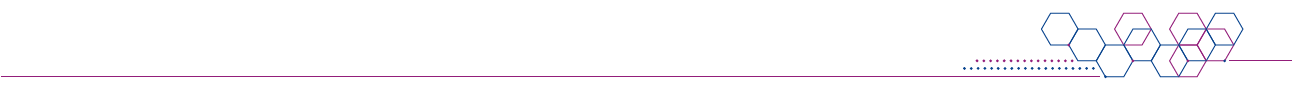 Este documento ha sido elaborado por Agesic (Agencia para el Desarrollo del Gobierno de Gestión Electrónica y la Sociedad de la Información y el Conocimiento).El Marco de Ciberseguridad es un conjunto de requisitos (requisitos normativos y buenas prácticas) que se entienden necesarios para la mejora de la seguridad de la información y la ciberseguridad. Usted es libre de copiar, distribuir, comunicar y difundir públicamente este documento, así como hacer obras derivadas, siempre y cuando tenga en cuenta citar la obra de forma específica.AII.2 Compromiso de no divulgación – ProveedoresCOMPROMISO DE NO DIVULGACIÓNEn la ciudad de Montevideo, a los …… días del mes de …………… de dos mil trece, el Sr./Sra. …………………………….., titular de la cédula de identidad Nº …………………………., en representación de la empresa ……….…………………, R.U.T. Nº …………………………………, constituyendo domicilio para todos sus efectos en esta ciudad en la calle ……………………., DECLARA QUE:PRIMERO: Obligaciones inherentes a la vinculación con AGESICLa empresa abajo firmante se compromete:1.- a no divulgar, y mantener estricta reserva en observancia con lo dispuesto en la normativa legal vigente, de la información, documentos, contratos, propuestas y material de <organismo>, sus entidades desconcentradas y/o dependientes, que se confieran por escrito o se reciban verbalmente en virtud de su vinculación con <organismo>, en el marco de la Licitación Pública Nº ………….  – …………………...2.- a adoptar medidas de seguridad razonables y prudentes para proteger la información que sea secreta, reservada o confidencial, de conformidad al régimen legal en la materia, incluyendo sin limitarse a ello, las disposiciones de seguridad que <organismo> determine.SEGUNDO: Alcance de la obligación del presente AcuerdoLa obligación de no divulgación comprenderá la información de carácter deliberativo, comercial, financiera, contractual, técnica o de cualquier otra naturaleza reservada o privilegiada de la que la empresa firmante tenga conocimiento en virtud de su vinculación con <organismo>, alcanzando las ideas y desarrollos comprendidos en los proyectos que se elaboren, incluyendo los elementos de análisis, evaluación y comparación, estrategias, planes futuros, documentación (cualquiera sea su forma de registro), así como toda otra información que por el hecho de ser divulgada pueda provocar cualquier tipo de daño, perjuicio o desventaja para <organismo>.Asimismo, la empresa firmante se compromete a advertir a su personal –ya sea dependiente o contratado- y a toda persona a la que se revele la información comprendida en el presente Compromiso, con la debida autorización, de la obligación de no divulgación asumida y de los términos de este documento.TERCERO. Vigencia.Las obligaciones de no divulgación asumidas en el presente Compromiso se mantendrán mientras dure el vínculo de la empresa firmante con <organismo>, y persistirán aún después de terminado el mismo, por un período de dos años contados a partir de la fecha cierta de tal desvinculación, sin perjuicio de la información secreta, reservada o confidencial, que mantendrá su respectiva naturaleza conforme a lo dispuesto en la Ley N° 18.381 de 17 de octubre de 2008 de Acceso a la Información Pública.CUARTO. Sanción por incumplimientoEn caso de incumplimiento de las obligaciones que se asumen por este documento, <organismo> queda plenamente facultada para adoptar las medidas que por derecho correspondan.QUINTO: Régimen legalTodo lo no previsto en el presente Compromiso, se regulará por lo dispuesto en las Leyes Nos. 17.060, de 23 de diciembre de 1998 y 18.381, de 17 de octubre de 2008 y los Decretos reglamentarios Nos. 30/003, de 23 de enero de 2003, 452/009 de 28 de setiembre de 2009, y 232/010 de 2 de agosto de 2010 respectivamente, y demás normas concordantes y complementarias.En señal de conformidad se suscribe el presente Compromiso, en el lugar y fecha antes señalados, recibiendo el firmante una copia del mismo.Firma:ContrafirmaCI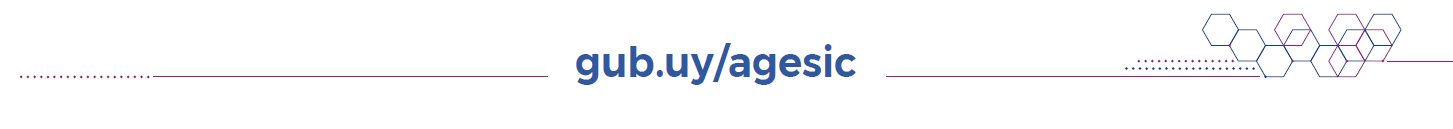 Versión1.0Categoría-Última actualización24/05/2022EstadoAprobado